SlutregnskabsskemaNår regnskabet skal indsendes kan I enten oprette det fra ny ved at indhente skabelonen fra STAR.dk eller blot tilrette fanerne i jeres budget-fil, hvorefter ændringerne vil komme over i arket ”slutregnskab”. I fanen ”slutregnskab” er det vigtigt at i også indsætter projektperioden, tilsagnsbeløbene (budgettet for de enkelte medarbejdere), den realiserede VEU-godtgørelse samt en underskrift og datering på ledelseserklæringen i bunden af regnskabet.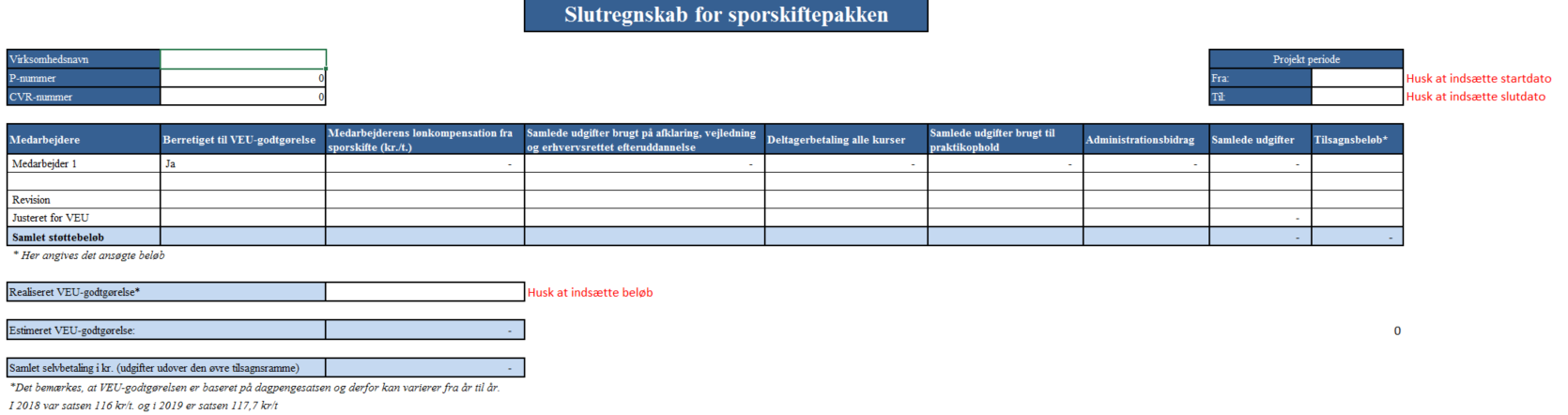 